     MIĘDZYSZKOLNY OŚRODEK SPORTOWY KRAKÓW-WSCHÓD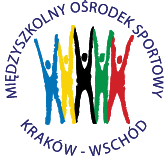 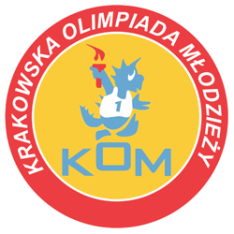 Adres: Centrum Rozwoju Com Com Zoneul. Ptaszyckiego 6 – P 09,  31 – 979 Krakówtel/fax: 12 685 58 25,   email:  biuro@kom.krakow.plwww.kom.krakow.plKraków, 22.02.2019r.KRAKOWSKA OLIMPIADA MŁODZIEŻY 2018/19 – Igrzyska Młodzieży SzkolnejNARCIARSTWO ALPEJSKIE /18.02.2019r./ - KLASYFIKACJA DRUŻYNOWA CHŁOPCÓWSZKOŁAZAWODNIKZAWODNIKZAWODNIKRAZEM PKTMIEJSCEPKT DO WSPÓŁZAWODNICTWA KOMGM 12110132I12PGA 61913-32II10SP 311511127III9SP Pijarzy166325IV8SP 30201-21V7SP 124171119VI6SP 16487116VII5SP 11491111VIII4SP 12851-6IX3SP 3341-5X2PG 221-3XI1SP 1601113XII1GM 201113XIII1GM 21113XIV1SP 681113XV1DONA1113XVI1SP 121113XVII1SP 361113XVIII1SP 581113XIX1Molla11-2XX1SP 9511-2XXI1SP 10111-2XXII1SSP 511-2XXIII1Gortat11-2XXIV1SP 8511-2XXV1GM 411-2XXVI1SP 15818--18-1SP 414--14-1PSP 512--12-1SP 11--1-1SP 551--1-1